2019 Annual Report to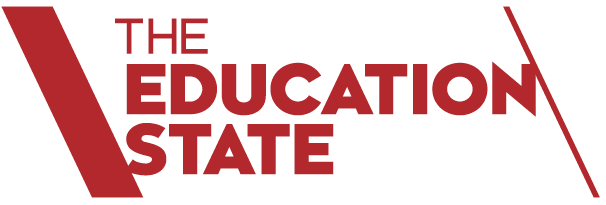 The School Community

School Name: Beaconsfield Primary School (3033)
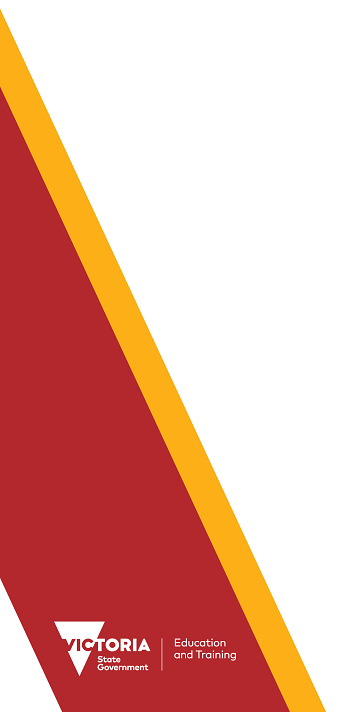 About Our School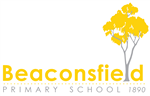 School contextOur commitment to our 714 children and their families is expressed through our personal approach to the care and support for the welfare of each child.  We provide students with a rich and purposeful curriculum with a focus upon literacy and numeracy; we provide an excellent differentiated curriculum in these areas.  Relationships are valued – our children and teachers are like family, who work and learn together in a positive, focused and fun learning environment as we work together to build a culture of respect, kindness and inclusiveness.  Beaconsfield Primary School has the equivalent of 3 Principal Class Officers, 39 teachers, and 13 Education Support Staff and a Chaplaincy worker who provide support for your child to reach their potential.   Fifty minutes South East of Melbourne, Beaconsfield Primary School has a vibrant technological environment and an outstanding library boasting over 50,000 books.  We offer a rich sports, Visual Arts and Music program with opportunities for children to participate in all levels of a variety of events.  

Our School Values:- It takes a team to build a dream.

RESPECT:  
We are kind and compassionate and care for others and ourselves.  
We are sincere and honest with others.  
Our actions should match our words.  
We act in a kind, moral and ethical way as we are accountable for our own actions.  
We resolve differences in constructive, peaceful ways.  
We value diversity and accept others beliefs and values.  
We include and welcome everyone we meet.

ATTENTIVE LISTENING:  
We have the right to be heard.  
We have the right to express ourselves and an obligation to listen to others.  
We have a voice and a turn to speak.  
We may not agree with what someone is saying but we respect their right to hold their views and share them.

APPRECIATIONS / NO PUT DOWNS:  
We elevate and build the self-esteem of others when we praise and value them.  
We build respect, friendship and goodwill through appreciation. We pursue and protect the common good.  
In a just society, all people are treated fairly.  
We speak up for the rights of others.

THE RIGHT TO PASS / PARTICIPATE:  
We have the right to pass when we are not ready to contribute; however, 
We aim to participate as often as we can as it builds and strengthens our learning community and our society.   
We encourage others to participate. 
We have an obligation to contribute in a way that is peaceful, respecting our environment and each other.

SAFETY:   
We make wise decisions.  
We respect and look after ourselves and each other.  
We respect our school and personal property.  

PERSONAL BEST:  
We are confident learners
We try our best and pursue excellence. 
We are resilient and bounce back when we experience difficulties.   
We have a strong sense of justice, values and beliefs.  
We are ambitious, imaginative and academically competent. 
We have a sense of fun and of wonder.  
We are enthusiastic and optimistic about our futures.
Framework for Improving Student Outcomes (FISO)Building Practice Excellence: With two full years of PLC implementation, our teams have excelled in their efforts to improve Teacher Collective Efficacy, that is, our staff share the belief that through their collective action they can positively influence student outcomes.  PLC's have a focus on teacher learning, not just planning.  As such they have on going action research demonstrating that the way they work together significantly impacts upon student results.  During 2019 Beaconsfield Primary School was asked to undertake the role of a "Link School"  for PLC's for the 2020 school year.

Building Leadership Teams:  During 2019, our PLC leaders undertook all PLC training together with every PLC leader undertaking training through Regional and Network.  This allowed for the development of common understandings, develop strategies and plans for embedding PLC's and of working together to evaluate the impacts upon student learning.  Another innovation allowed for each Team Leader time to visit their leading peers and develop the overview of PLC implementation at Beaconsfield.  Our PLC leaders help their colleagues develop a mind set where teachers constantly work to analyse and evaluate their teaching has upon student outcomes. As a result of our success in PLC and the positive commitment of our staff to totally commit to PLC's we have not only moved mountains in terms of learning and fine tuning pedagogy, the data shows our staff have overwhelmingly endorsed the working environment and school climate in the School Staff Survey with a result amongst the highest in the state.  I must take this opportunity to congratulate all of my staff, my PLC leaders and Assistant Principal Heidi Inglis and Learning Specialists who guided staff through this process.  They have not only worked incredibly hard to develop our PLC's but have created a positive, vibrant workplace where all of our staff can thrive!

Empowering students and building school pride:  Teachers have incorporated changes to curriculum practices to improve student voice into curriculum and in particular, freeing up the curriculum so that student choice was considered and acted upon.  We dumped the existing writing program based upon explicit teaching of genre and modified our curriculum to allow students huge influence and personal choice for students in terms of subject matter and setting expectations for starting and ending points and establishing success criteria.  In curriculum terms, this was the single most positive improvement we made to curriculum in 2019; taking what was an unpopular curriculum facet, undertaken begrudgingly by students (and staff) and turning writing into a student interest driven subject that reignited their passion and love for the written word.  The passion of staff to learn, experiment with new ideas, discuss and develop new pedagogies in their PLC and develop pathways for successful outcomes is inspirational.  The outcome of their work was to improve the staff levels of satisfaction and greatly enhance student connectedness to their teachers and engagement of students to their writing.  We will use the strategies developed in revamping our writing process to improve our reading and mathematics programs along similar lines.AchievementBeaconsfield Primary School achieved at or above the State average in Reading and Mathematics; however, we would like to do a lot better than that.  For example, although 2017 Year 3 cohort performance in the top three bands in Reading was above State average, the result was lower than those recorded over the last 4 years and less than schools similar to this one.   Year 3 NAPLAN maths results were in the expected range.  Year 5 NAPLAN Reading results were also lower than the last 4 years; but entirely within the expected range of schools similar to ours.  Year 5 Numeracy results were also in the similar range.  
During the second half of 2017, “Essential Assessment” was introduced to better monitor student performance and to assist teachers in targeting content more directly at the point of need as we found that although student learning growth in Mathematics was higher than expected for 30% of students, it was lower than expect for 38% of students in NAPLAN Learning Growth measures.  The new Professional Learning teams to be established by teachers in 2018 will be groups of 4 teachers working together on the analysis of the new data we are gathering.  These smaller PLC’s will enable our teachers to be more nimble in their response to student needs so that we may activate higher than expected growth for all students.

Given the success of the redevelopment of the writing curriculum, our Strategic Plan proposes roll out similar changes to both reading and mathematics curriculum with student input and engagement being a key driver to improving student outcomes.  Our research work with Monash University in "Fostering Inquiry in Mathematics" fleshes out a strategy whereby maths sessions are based on solving a problem solving approach that asks children to explore and think about Mathematical strategies allowing for high levels of student engagement, input and discussion.  Similarly, building upon the well researched "Big 6" approach (Anne Bayetto), to develop engaging approaches to the learning of reading provides staff with a pathway for development of reading skills in an engaging manner.
EngagementSchool attendance has remained similar to State averages in terms of the number of days absent.  The biggest impact was the number of days absent due to family holidays.  Of 8,952 total absence days, some 2,381 were due to family holidays, some 26.6%  We are working hard to minimise unexplained absences and have established excellent monitoring tools in place and internal support structures such as having teachers make contact after consecutive absence days, Chaplaincy/Student Welfare and external structures such as the "School Attendance Support Program", “Connections” and “Child FIRST” in place.  TAs noted above, the curriculum is flexible enough to enable input of student ideas and creativity and bring out their passion for learning.  Teachers have embedded the use of technology into their programs and our students have embraced these engaging tools as relevant, vital tools for learning.  Our students are connecting to their learning and thriving in environments relevant to their interests and passions, connecting with their teachers, fellow students and their learning.  WellbeingThe students at Beaconsfield Primary School demonstrate an outstanding sense of connectedness through their attitudes to school survey compared to other schools.  That survey indicates that a higher than average number of students endorse our management of bullying.  As a TRIBES school, we place a high priority upon student connectedness to school and to each other.  Our staff shares a common understanding of how to develop and maintain constructive relationships with all our children.  The curriculum is flexible enough to enable input of student ideas and creativity and bring out their passion for learning.  Teachers have embedded the use of technology into their programs and our students have embraced these engaging tools as relevant, vital tools for learning.  Our students are connecting to their learning and thriving in environments relevant to their interests and passions, connecting with their teachers, fellow students and their learning.  As we head into COVID lockdown at the time of writing this report, maintaining this sense of community will be a very different challenge for 2020; however, starting from the high base level achieved in 2019 we believe that, using zoom and broadcasts through See-Saw we can confidently project our optimism and sense of hope into every home and heart.Financial performance and positionThe school retains a healthy financial position due to enrolment growth over the past decade and our ability to keep our workforce costs in balance, despite retaining large numbers of staff at the top of their pay range with a $132,769 surplus.  Locally raised funds remain an important revenue source at $441,362.  Significant funding has been committed to the refurbishment of our Out of Hours Care Centre and grounds for the years 2017/2018; representing an opportunity to repair, renew and replace infrastructure needed to cope with our recent rapid enrolment.  Given that this building is a key source of funds, this is an excellent investment in an asset which provides for flexible learning and a source of local income.  Priorities for future works include refurbishment of the toilet block and the development of covered walkways to key pathways in the school.  For more detailed information regarding our school please visit our website at http://www.beaconsfield.vic.edu.au/